IDAHO REAL CHOICES: RURAL HOSPITAL DISCHARGE MODELIdaho State University; Institute of Rural HealthRussell C. Spearman, M.ED.  spearuss@isu.eduDebra L. Aubrey Ph.D.  aubrdebr@isu.eduPROJECT GOALS:Goal 1:  develop a sustainable PCHDP model for rural and underserved areas.Goal 2: enhance systems of information exchange statewide.PROJECT RESOURCES: EVIDENCE BASED MODELS Hospital Based Transition ModelsColeman’s Care Transitions  Intervention www.caretransitions.orgNaylor Transitional Care Model -  www.transitionalcare.infoPrimary Care Based Transition ModelBoult’s Guided Care Model www.guidedcare.orgRandomized Study Utilizing Transition ModelProject RED (Re-engineered discharge) www.bu.edu/fammed/projectredCare Transitions Resources and Technical AssistanceBOOST (Better Outcomes for Older Adults through Safe Transitions) www.hospitalmedicine.org/BOOST/FOR FURTHER INFORMATION:Visit our website at https://www.idahohdm.orgContact Russell Spearman or Debra Aubrey at the emails noted above.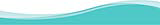 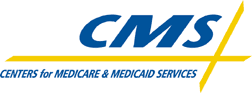 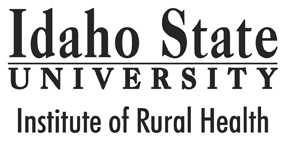 